lMADONAS NOVADA PAŠVALDĪBA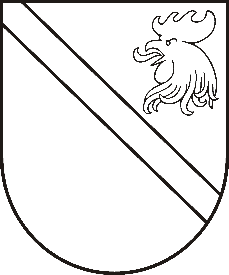 Reģ. Nr. 90000054572Saieta laukums 1, Madona, Madonas novads, LV-4801 t. 64860090, fakss 64860079, e-pasts: dome@madona.lv ___________________________________________________________________________MADONAS NOVADA PAŠVALDĪBAS DOMESLĒMUMSMadonā2019.gada 17.septembrī								Nr.399									(protokols Nr.17, 23.p.)Par līdzfinansējuma piešķiršanu biedrībai “Madonas evaņģēliski luteriskā draudze” projekta “Lazdonas baznīcas mūra žoga un vārtu vienkāršotā atjaunošana un labiekārtošana” īstenošanaiMadonas novada pašvaldība ir saņēmusi biedrības “Madonas evaņģēliski luteriskā draudze” reģ. Nr. 40000334973, Oskara Kalpaka 21 iela, Madona, Madonas novads, projekta vadītas S.Veipas iesniegumu ar lūgumu piešķirt biedrībai līdzfinansējumu 10%, tas ir 1400,00 EUR (viens tūkstotis četri simti euro, 00 centi) apmērā projekta “Lazdonas baznīcas mūra žoga un vārtu vienkāršotā atjaunošana un labiekārtošana” īstenošanai. 	Projekta kopējās izmaksas 14000.00 EUR (četrpadsmit tūkstoši euro, 00 centi.) Projekts tiks iesniegts Madonas novada fonda atklāta projektu konkursa Latvijas Lauku attīstības programmas 2014. – 2020. gadam apakšpasākuma: 19.2 “Darbības īstenošana saskaņā ar sabiedrības virzītas vietējās attīstības stratēģiju” aktivitātē: 19.2.2. “Vietas potenciāla attīstības iniciatīvas” un vietējās attīstības stratēģijas “Cilvēks, vieta, darbs Madonas reģionā 2015.-2020” ietvaros.Projekts paredz apturēt Lazdonas baznīcas kultūrvēsturisko vērtību bojāšanos un nodrošināt apstākļus sakrālā objekta tālākai pastāvēšanai nemazinot ēku kultūrvēsturisko vērtību. Veicot mūra un vārtu atjaunošanu, tiks nodrošināta gan ēkas, gan pilsētvides kvalitāte. Lazdonas baznīca Madonas novadā ir ne tikai sakrālā telpa, bet arī kultūras pasākumu norises vieta, kas savas durvis vienmēr ir atvērusi koncertiem un izstādēm. Tās apmeklē novada iedzīvotāji un viesi.  Lai, projekta apstiprināšanas gadījumā, nodrošinātu projekta “Lazdonas baznīcas mūra žoga un vārtu vienkāršotā atjaunošana un labiekārtošana” īstenošanu, biedrībai “Madonas evaņģēliski luteriskā draudze” nepieciešams nodrošināt Madonas novada pašvaldības līdzfinansējumu 1400.00 EUR (viens tūkstotis četri simti euro, 00 centi) apmērā.Noklausījusies domes priekšsēdētāja A.Lungeviča sniegto informāciju, ņemot vērā 17.09.2019. Finanšu un attīstības jautājumu komitejas atzinumu, atklāti balsojot: PAR – 11 (Agris Lungevičs, Ivars Miķelsons, Andrejs Ceļapīters, Antra Gotlaufa, Artūrs Grandāns, Gunārs Ikaunieks, Valda Kļaviņa, Rihards Saulītis, Inese Strode, Aleksandrs Šrubs, Gatis Teilis), PRET – NAV, ATTURAS – NAV, Madonas novada pašvaldības dome  NOLEMJ:Projekta “Lazdonas baznīcas mūra žoga un vārtu vienkāršotā atjaunošana un labiekārtošana” apstiprināšanas gadījumā, piešķirt biedrībai “Madonas evaņģēliski luteriskā draudze” līdzfinansējumu 10 % apmērā no projekta attiecināmajām izmaksām, bet ne vairāk kā EUR 1 400,00 (viens tūkstotis četri simti euro, 00 centi).Projekta apstiprināšanas gadījumā, Madonas novada pašvaldībai slēgt līgumu ar biedrību “Madonas evaņģēliski luteriskā draudze” par finansējuma piešķiršanu, izlietošanu un pārskata iesniegšanu par finansējuma izlietojumu.Domes priekšsēdētājs						A.Lungevičs